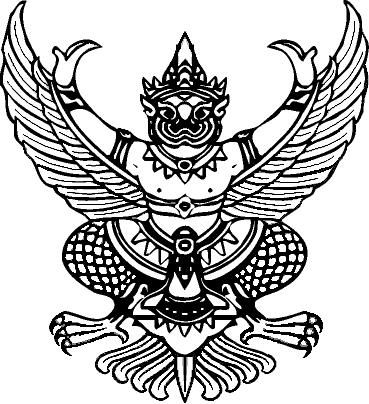 ที่  อว  69.10/....... 						         คณะสารสนเทศและการสื่อสาร                                                                                            มหาวิทยาลัยแม่โจ้                                                                                            63 หมู่ 4 ตำบลหนองหาร                                                                                            อำเภอสันทราย จังหวัดเชียงใหม่		                                                                       ๕๐๒๙๐                                                                   ……(วัน เดือน ปี).……..  เรื่อง   ขอความอนุเคราะห์ยืมอุปกรณ์/(หรือ)สนับสนุนอุปกรณ์/(หรืออื่นๆ ตามแต่กรณี)เรียน  ..........(หัวหน้าหน่วยงาน)................ สิ่งที่ส่งมาด้วย  1. .....................................			จำนวน ๑ ฉบับ                   2. ..................................... 			จำนวน 1 ฉบับ   ด้วยคณะสารสนเทศและการสื่อสาร มหาวิทยาลัยแม่โจ้ มีกำหนดจัด/(หรือ)จะจัด......(งาน........../กิจกรรม........../โครงการ..............)..... ประจำปีงบประมาณ พ.ศ. .............. ในวัน.......ที่ .................................. /(หรือ) ระหว่างวันที่ ................ - ............... โดยมีวัตถุประสงค์เพื่อ............(ระบุวัตถุประสงค์ของโครงการ/กิจกรรม)................. นั้นในการนี้ เพื่อให้การดำเนินงาน...../กิจกรรม...../โครงการ..... / ฯลฯ) เป็นไปด้วยความเรียบร้อย คณะสารสนเทศและการสื่อสาร มหาวิทยาลัยแม่โจ้ จึงใคร่ขอความอนุเคราะห์ยืมอุปกรณ์/(หรือ)สนับสนุนอุปกรณ์/(หรืออื่นๆ ตามแต่กรณี) ดังรายการต่อไปนี้ทั้งนี้ คณะสารสนเทศและการสื่อสาร ได้มอบหมายให้งาน ........................ สำนักงานคณบดี คณะสารสนเทศและการสื่อสาร โทรศัพท์ xx xxxx xxxx /(หรือ).........ชื่อ-สกุล......... ตำแหน่ง .................... โทรศัพท์ xx xxxx xxxx เป็นผู้ประสานงานในรายละเอียดต่อไป และได้ประสานงานกับ.....(ระบุชื่อ-สกุล)..... เป็นการเบื้องต้นแล้ว(ถ้ามี)จึงเรียนมาเพื่อโปรดพิจารณาให้ความอนุเคราะห์ และหวังเป็นอย่างยิ่งว่าจะได้รับความอนุเคราะห์จากท่านด้วยดีเช่นเคย และขอขอบคุณมา ณ โอกาสนี้ด้วย    						    ขอแสดงความนับถือ                                                           (                                      )                                                       คณบดีคณะสารสนเทศและการสื่อสารหมายเหตุ :  ในการร่างหนังสือ ผู้ร่างสามารถปรับระยะช่องว่างแต่ละย่อหน้าได้ตามความเหมาะสม 
โดยคำนึงถึงความสวยงามและรูปแบบหนังสือเป็นสำคัญลำดับรายการจำนวนวันที่ยืมวันที่นำส่งคืน12345